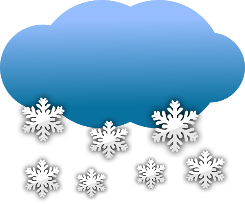 	1st year students		~ Complete FER: Learning Styles		~ Complete Learning Styles Activity		~ Complete Personal Learning Style Poster		~ Contemplate SHINE nomination (due this week)		~ Complete MI of the Famous		~ Complete MI worksheet		~ Begin EIN: Teen Brain	2nd year students		*** Field Experience ***		